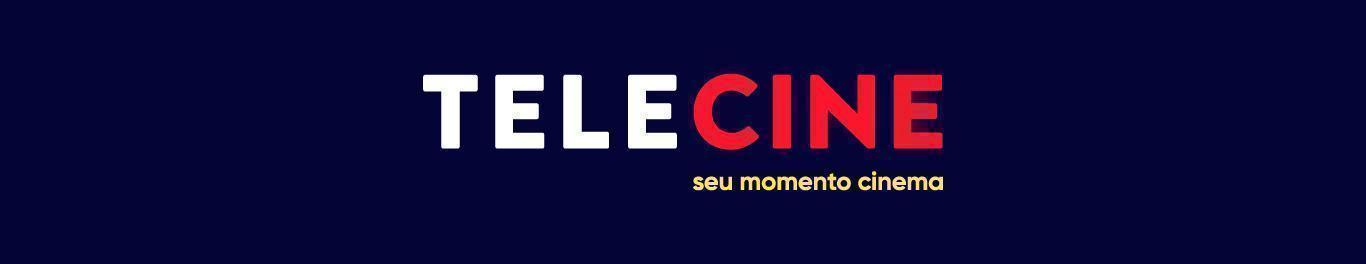 ‘Monstro’, de Hirokazu Kore-eda, chega ao catálogo do Telecine na próxima sexta (dia 1º)Longa, que concorreu à Palma de Ouro em 2023, é exibido no sábado (dia 02), às 22h, no Telecine Cult
Sakura Ando em cena de ‘Monstro’. Assista ao trailer.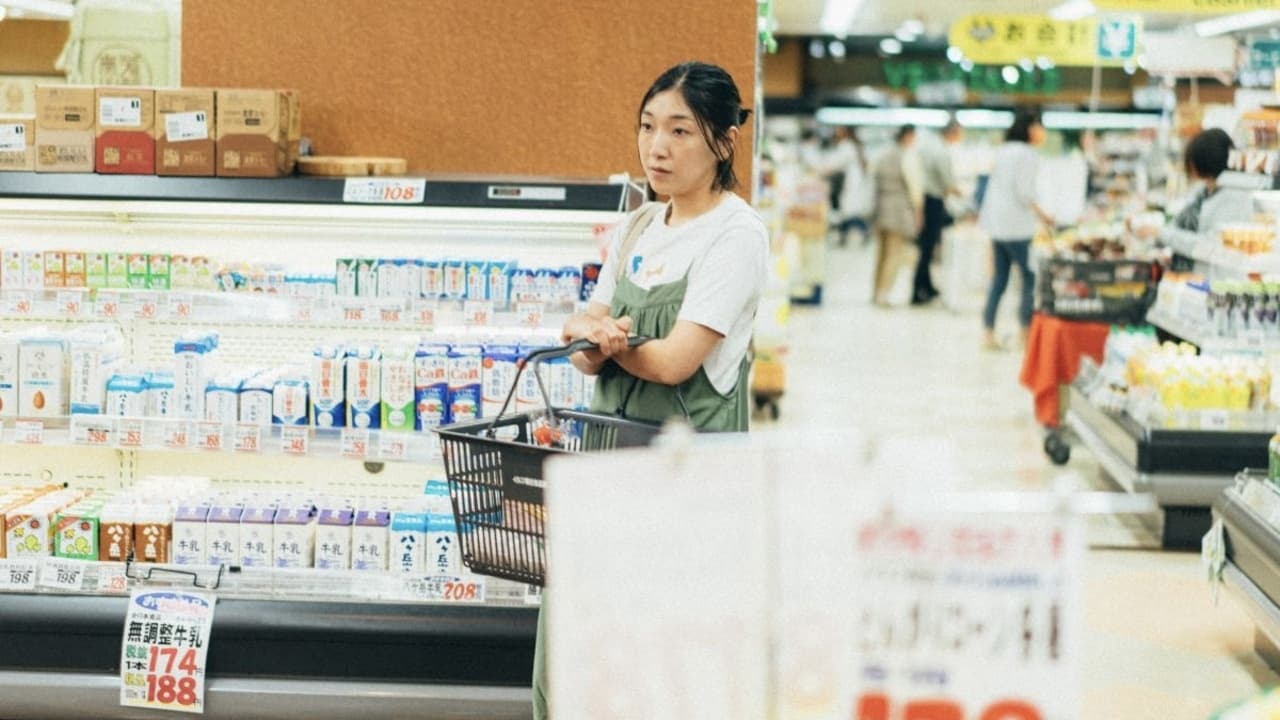 Monstro, longa de Hirokazu Kore-eda indicado à Palma de Ouro em 2023, chega na sexta (dia 1º) ao catálogo do Telecine — disponível no Globoplay, no Prime Video Channels e nas plataformas de streaming das operadoras. Centrado em dois pré-adolescentes, o filme retrata os efeitos do bullying e da homofobia sobre o desenvolvimento dos garotos. A narrativa parte do comportamento incomum de um dos protagonistas e leva o espectador a uma reflexão sobre a educação e o acolhimento das crianças. No sábado (dia 02 de março), o título faz a sua estreia na TV no Telecine Cult, às 22h. Monstro (2023) No catálogo do Telecine, disponível dentro do Globoplay, Prime Video Channels e via operadoras, a partir do dia 1º de março. No Telecine Cult, dia 02 de março.
Sinopse: Ao perceber que o filho está se comportando de maneira diferente, uma mãe vai até sua escola atrás de respostas. Três pontos de vista diferentes revelam a verdade sobre o menino.
Diretor: Kore-Eda Hirokazu
Elenco: Eita Nagayama, Sakura Ando, Soya KurokawaDrama | 14 anos |JPN | 126’Sobre o Telecine O Telecine oferece um serviço 100% filmes, construído a partir de uma curadoria feita por pessoas que amam cinema e entendem o gosto do brasileiro. Disponível em streaming e nos canais de TV por assinatura, o catálogo do Telecine está recheado de preciosidades, que vão desde lançamentos a filmes amados que marcaram época. A marca aposta na capilaridade de distribuição e parcerias, permitindo ao assinante acessar o acervo completo de filmes em diferentes telas, seja através de apps já conhecidos pelo público, como Globoplay e Prime Video, ou nas plataformas das operadoras de TV paga (Claro, Oi, SKY e Vivo). 